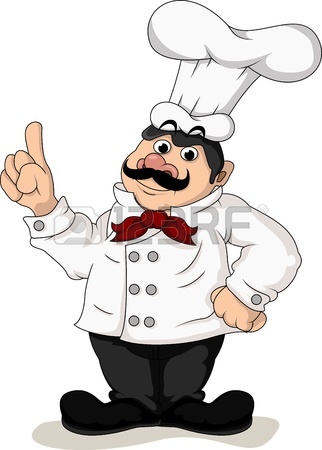 ALİ GÜVEN MESLEKİ VE TEKNİK ANADOLU LİSESİ UYGULAMA OTELİ  KASIM AYI YEMEK LİSTESİ YEMEK FİYATIMIZ: 15 TLMENÜLERİMİZDE DEĞİŞİKLİK OLABİLİR. 	29 EKİM30 EKİM31 EKİM1 KASIM2 KASIMMERCİMEK ÇORBASITEL ŞEHRİYE ÇORBASI EZOGELİN  ÇORBASISEMİZOTU ÇORBASIANTEP ÇORBASIFIRIN TAVUK ET HAŞLAMA PATLICAN KEBABI TERBİYELİ KÖFTEGÜVEÇTE KURU FASULYE  FIRIN PATATES İÇ PİLAV BULGUR PİLAVI FIRIN MAKARNA PİLAV M.SALATAKEŞKÜL CACIK MEŞRUBAT AYRAN 5 KASIM6 KASIM7 KASIM8 KASIM9 KASIMDOMATES  ÇORBASISEBZE ÇORBASITAVUK SUYU ÇORBASITARHANA  ÇORBASIERİŞTELİ Y.MERCİMEK Ç. İNEGÖL KÖFTEET DÜRÜM  PATLICAN MUSAKKABALIK SOYA SOSLU TAVUK             MISIRLI PİLAVPATATES TAVA BİBER DOLMASI SALATABULGUR PİLAVI          MEVSİM SALATA                 MEŞRUBAT YOĞURTHELVA TARAMA TRILEÇE 12 KASIM13 KASIM14 KASIM15 KASIM16 KASIMTANDIR ÇORBASIMERCİMEK ÇORBASISEMİZOTU  ÇORBASI TEL ŞEHRİYE ÇORBASIYOĞURT  ÇORBASIAKÇAABAT KÖFTEKIYMALI ISPANAK ETLİ TÜRLÜGÜVEÇTE KÖFTEETLİ NOHUT  ŞEHRİYE SALATASIMAKARNA  BULGUR PİLAVIMAKARNAPİLAVMEŞRUBATYOĞURT FIRIN SÜTLAÇ MEVSİM SALATABALLIBADEM 19 KASIM20 KASIM21 KASIM22 KASIM23 KASIM TAVUK SUYU ÇORBASIYEŞİL MERCİMEK ÇORBASIYAYLA ÇORBASIEZOGELİN ÇORBASI      TARHANA ÇORBASIETLİ BEZELYE İZMİR KÖFTE TAVUK IZGARABALIK ETLİ GÜVEÇ MAKARNA SALATASIPİLAV FIRIN PATATES SALATAPATLICAN DOLMASI AYRANKAZANDİBİM. SALATA/MEŞRUBATHELVA TARAMA YOĞURT 26 KASIM27 KASIM28 KASIM29 KASIM30 KASIM MERCİMEK ÇORBASITEL ŞEHRİYE ÇORBASI EZOGELİN  ÇORBASIISPANAK ÇORBASIANTEP ÇORBASIGÜVEÇTE KÖFTESANDAL SEFASI GÜVEÇTE KURU FASULYE TOPKAPI PİLİÇ SOĞANLI YAHNİ İÇ PİLAV SEBZELİ MAKARNAPİLAV FIRIN PATATES BULGUR PİLAVI MEVSİM SALATA FIRIN SÜTLAÇ YOĞURT MEŞRUBAT EKMEK KADAYIFI 